	Департамент образованияАдминистрации города ЕкатеринбургаМуниципальное автономное учреждение дополнительного образования Городской Дворец творчества детей и молодежи «Одаренность и технологии»(МАУ ДО ГДТДиМ «Одаренность и технологии»)ЗАЯВЛЕНИЕ Я, _________________________________________________прошу зачислить меня в Совет Обучающихся Городского Дворца творчества детей и молодежи «Одаренность и технологии» на 2020-2021 уч. г._____________________________________________________________________________АНКЕТА УЧАСТНИКА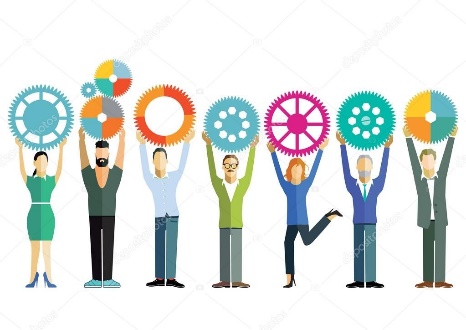 Фамилия __________________________________________________Имя ______________________________________________________Отчество __________________________________________________Дата Рождения _____________________________________________Объединение Дворца ________________________________________Место учебы (+ класс) _______________________________________Адрес проживания _____________________________________________________________________________________________________Телефон____________________________________________________Если опыт работы в организации ученической жизни (школы, объединения) ___________________________________________________________Если, есть, то в каком учреждении или каком объединении ___________________________________________________________Степень хореографической подготовки ___________________________________________________________Степень технической подготовки (работа с музыкальной и радиоаппаратурой)_____________________________________________________________Опыт выступления на сцене и в каком качестве _____________________________________________________________Какими музыкальными инструментами владеете и на каком уровне _____________________________________________________________Опыт работы с компьютером _____________________________________________________________Размер одежды ________________________________________________«___» октября 2020 г.                                                          Личная подпись: _______________Спасибо, что пришли!Совет обучающихся МАУ ДО ГДТДиМ «Одаренность и технологии»